NO. 27 JOURNALof theHOUSE OF REPRESENTATIVESof theSTATE OF SOUTH CAROLINA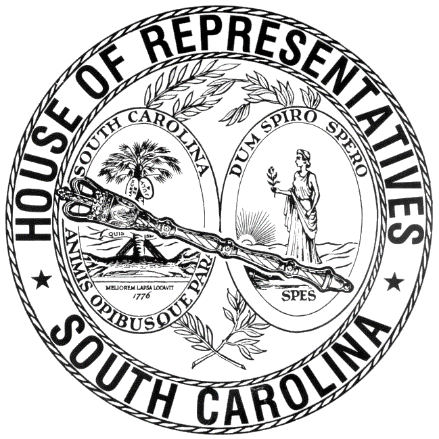 REGULAR SESSION BEGINNING TUESDAY, JANUARY 12, 2021 ________FRIDAY, FEBRUARY 25, 2022(STATEWIDE SESSION)Indicates Matter StrickenIndicates New MatterThe House assembled at 10:00 a.m.Deliberations were opened with prayer by Rev. Charles E. Seastrunk, Jr., as follows:	Our thought for today is from Jeremiah 33:11: “Give thanks to the Lord of hosts for the Lord is good, for His steadfast love endures forever.”	Let us pray. Almighty and merciful God, You have called us to be Your servants. Almighty God, use every turn in our lives to bring Your Kingdom on earth. Look in favor on our defenders of freedom and first responders. Bless and keep our World, Nation, President, State, Governor, Speaker, Staff, and all who serve in these Halls of Government. Keep Your people and their families in Your love and care. Remember our men and women who suffer and sacrifice for our freedom. Lord, in Your mercy, hear our prayers. Amen. After corrections to the Journal of the proceedings of yesterday, the SPEAKER ordered it confirmed.ADJOURNMENTAt 10:15 a.m. the House, in accordance with the ruling of the SPEAKER, adjourned to meet at 12:00 noon, Tuesday, March 1.***